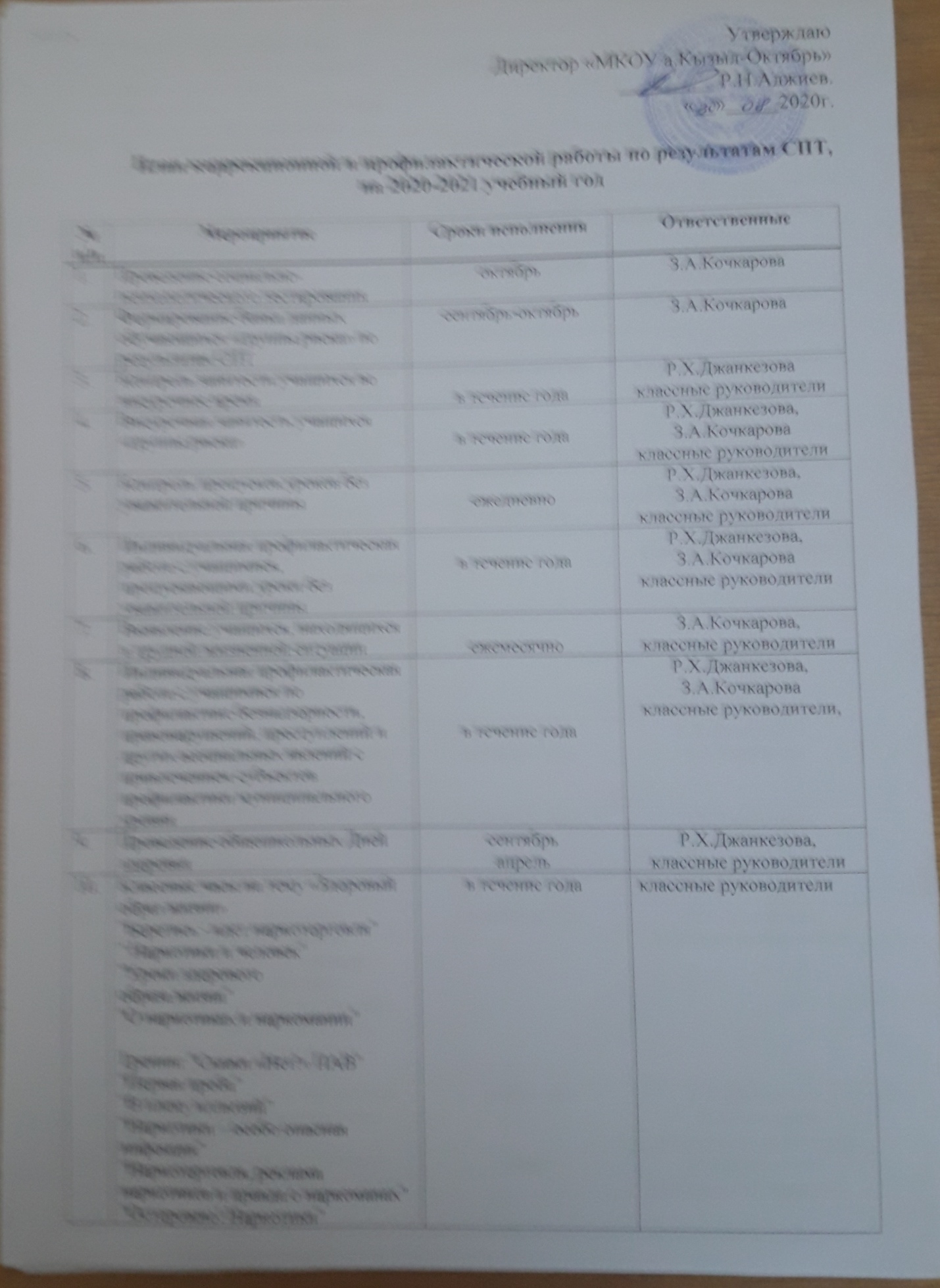                                                                                                    УтверждаюДиректор «МКОУ а. Кызыл-Октябрь»_________ Р.Н.Аджиев.«__»_____2020г.План коррекционной и профилактической работы по результатам СПТ, на 2020-2021 учебный год№ п/пМероприятиеСроки исполненияОтветственные Проведение социально- психологического тестированияоктябрьЗ.А.КочкароваФормирование банка данных обучающихся «группы риска» по результатам СПТсентябрь-октябрьЗ.А.КочкароваКонтроль занятости учащихся во внеурочное времяв течение годаР.Х.Джанкезова классные руководителиВнеурочная занятость учащихся «группы риска»в течение годаР.Х.Джанкезова,З.А.Кочкароваклассные руководителиКонтроль пропусков уроков без уважительной причиныежедневноР.Х.Джанкезова,З.А.Кочкароваклассные руководителиИндивидуальная профилактическая работа с учащимися, пропускающими уроки без уважительной причиныв течение годаР.Х.Джанкезова,З.А.Кочкароваклассные руководителиВыявление учащихся, находящихся в трудной жизненной ситуацииежемесячноЗ.А.Кочкарова, классные руководителиИндивидуальная профилактическая работа с учащимися по профилактике безнадзорности, правонарушений, преступлений и других асоциальных явлений с привлечением субъектов профилактики муниципального уровняв течение годаР.Х.Джанкезова,З.А.Кочкароваклассные руководители, Проведение общешкольных Дней здоровьясентябрьапрельР.Х.Джанкезова,классные руководителиКлассные часы на тему «Здоровый образ жизни» "Берегись - идет наркоторговля"" Наркотики и человек""Уроки здоровогообраза жизни""О наркотиках и наркомании"Тренинг "Скажи «Нет!» ПАВ""Первая проба""В плену иллюзий""Наркотики – особо опасная инфекция""Наркоторговля, реклама наркотиков и правда о наркоманах""Осторожно! Наркотики""Правда и ложь о наркотиках"в течение годаклассные руководителиУчастие в Спартакиаде учащихся, массовых спортивных мероприятиях , военно-спортивных играх для детей и подростковсогласно графику  Р.Х.Джанкезова,М.Х.Хубиев,М.Р. Семенов,классные руководителиИсследование морально-психологического климата в семьях учащихся классав течение годаклассные руководители,З.А.КочкароваВедение документов классными  руководителями по работе с детьми с девиантным поведениемв течение всего годаЗ.А.Кочкарова классные руководителиПланы индивидуальной профилактической работы с учащимися и семьями, состоящими на ВШУв течение всего годаР.Х.Джанкезова,З.А.Кочкароваклассные руководителиИндивидуальная работа с учащимися, состоящими на учете в ОДН ПДН «Зеленчукский», в КДН и семьями, состоящими на внутришкольном учетев течение всего годаЗ.А.Кочкарова классные руководители,           Планы психолого-педагогического сопровождения с неуспевающими  учащимисяв течение года - по мере выявленияЗ.А.Кочкарова  классные руководители,  учителя-предметникиПрофилактические мероприятия в рамках:- Единого Дня здоровья;- Всероссийской акции «За здоровье и безопасность наших детей»;- Всероссийской акции, приуроченной ко Всемирному дню борьбы со СПИДом;- месячника по безопасностив течение годаР.Х.Джанкезова,З.А.Кочкароваклассные руководителиОформление школьных стендов«Моя профессия – будущее моей страны», «Правила поведения учащихся»сентябрь, мартР.Х.Джанкезова,З.А.КочкароваСеминары для классных руководителей:- по профилактике правонарушений, в течение годаР.Х.Джанкезова,Организация родительского всеобуча по формированию правовых навыков у учащихся – общешкольные и  классные родительские собрания с участием школьного педагога-психолога, инспекторов ПДН, нарколога, специалистов КДН.в течение годаР.Х.Джанкезова,классные руководителиПрофориентационная диагностика учащихся школьным педагогом-психологомноябрь-майР.Х.Джанкезова,З.А.Кочкароваклассные руководители, Классные родительские собрания «Роль семьи в воспитании ребенка»январьР.Х.Джанкезова,классные руководители